2021-09-22 – Info-Mail zum ‚Heim@kino‘-Beitrag vom 22.09.2021Unser 'Heim@kino' startet wieder - mit herbstlichen Grüßen von Manfred Müchen aus KlinkumLiebe Mitglieder, Freunde und Förderer des Historischen Vereins,wir starten unser 'Heim@kino' so, wie wir in die Sommerpause gegangen sind - mit einem Mundart-Beitrag von Manfred Müchen aus Klinkum.Wer den Beitrag zuvor gerne noch mal ansehen möchte, hier ist der Link: http://www.historischer-verein-wegberg.de/heim@kino-manfred-muechen-sommer.phpBei so viel Sonnenschein in den letzten Tagen will man es nicht so recht glauben: Der Herbst ist da. Aber wann fängt er eigentlich an? In der Meterologie beginnt der Herbst am 1. September. Der astronomische und somit kalendarische Sommeranfang ist allerdings am Tag der Tagundnachtgleiche. Bei den zwei Tagundnachtgleichen im September und März überquert der subsolare Punkt – also der Ort, über dem die Sonne im Zenit (genau senkrecht) steht – den Äquator. In diesem Jahr ist es der heutige Mi. 22. September um 21:21 Uhr. Aus diesen Grunde haben wir unseren Donnerstag-ist-'Heim@kino'-Tag vorgezogen und lassen nun Manfred Müchen aus Klinkum zu Wort kommen, der vielen von Ihnen nicht unbekannt sein wird.D'r Herfs - Manfred Müchen heißt der Herbst willkommenPünktlich am 22. September heißt Manfred Müchen aus Klinkum den Herbst willkommen: D'r Herfs - aus einem Büttenvortrag aus den 1950er Jahren mit dem Titel "Die veer Joarestiide". Heinz Keuren, von dem der Auszug stammt, war langjähriger Sitzungspräsident der KG Flöck op Wegberg. > Link: http://www.historischer-verein-wegberg.de/heim@kino-manfred-muechen-herbst.php> Weitere Beiträge sehen Sie im 'Heim@kino'-Programm: http://www.historischer-verein-wegberg.de/heim@kino-programm.phpViel Freude mit diesem Video wünschtHermann-Josef Heinen___________________________Historischer Verein Wegberg e.V.Rathausplatz 21 - Wegberger Mühle41844 WegbergVorsitzender: Hermann-Josef Heinen02434 9939332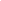 historischer-verein-wegberg@t-online.dewww.historischer-verein-wegberg.de